山东胜丰检测科技有限公司职业卫生技术服务工作信息公开表SF/JL-4201-21.2.23第   页 共   页项目名称石油管理局有限公司供电分公司电力修试公司职业危害定期检测石油管理局有限公司供电分公司电力修试公司职业危害定期检测石油管理局有限公司供电分公司电力修试公司职业危害定期检测用人单位信息名称地址联系人用人单位信息石油管理局有限公司供电分公司电力修试公司山东省东营市东营区李东进技术服务项目组人员名单吴佳东、王丹丹、刘新娃、张继晓、毛明吴佳东、王丹丹、刘新娃、张继晓、毛明吴佳东、王丹丹、刘新娃、张继晓、毛明现场调查情况调查时间调查人用人单位陪同人现场调查情况2023.10.21王丹丹、张继晓李东进现场调查情况图像影像资料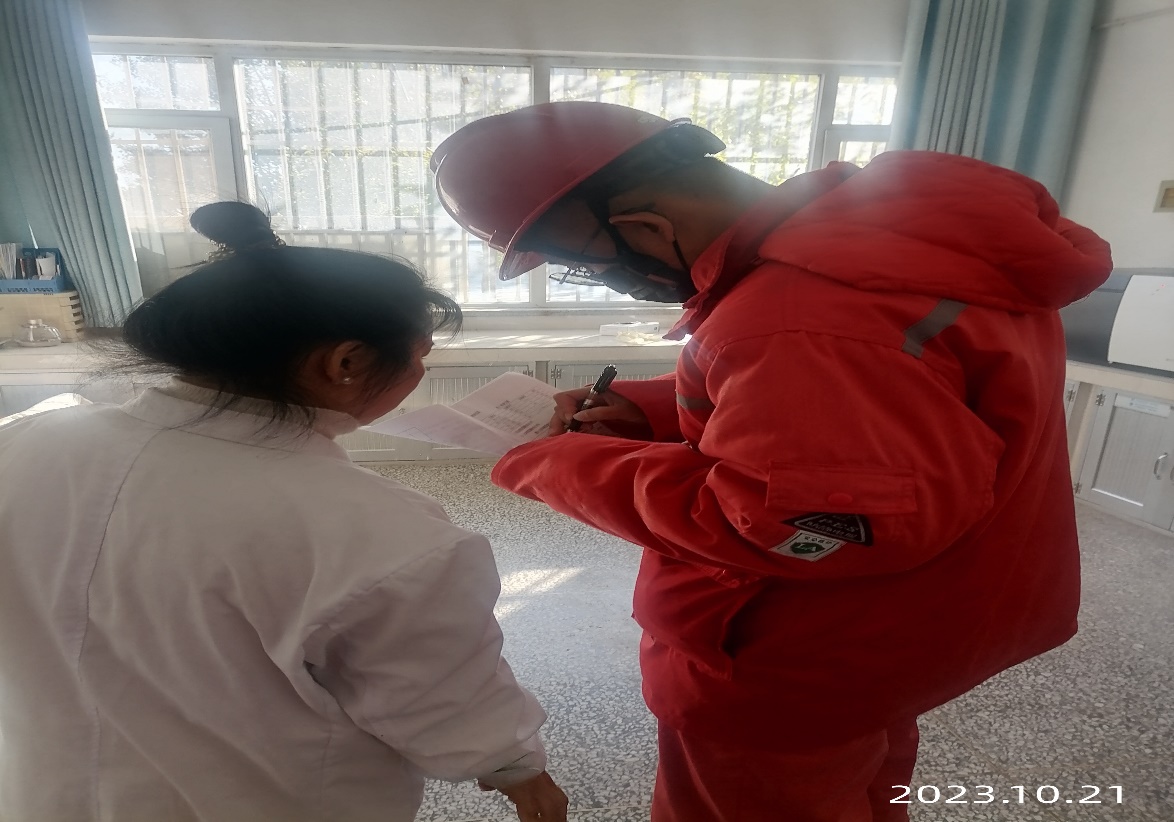 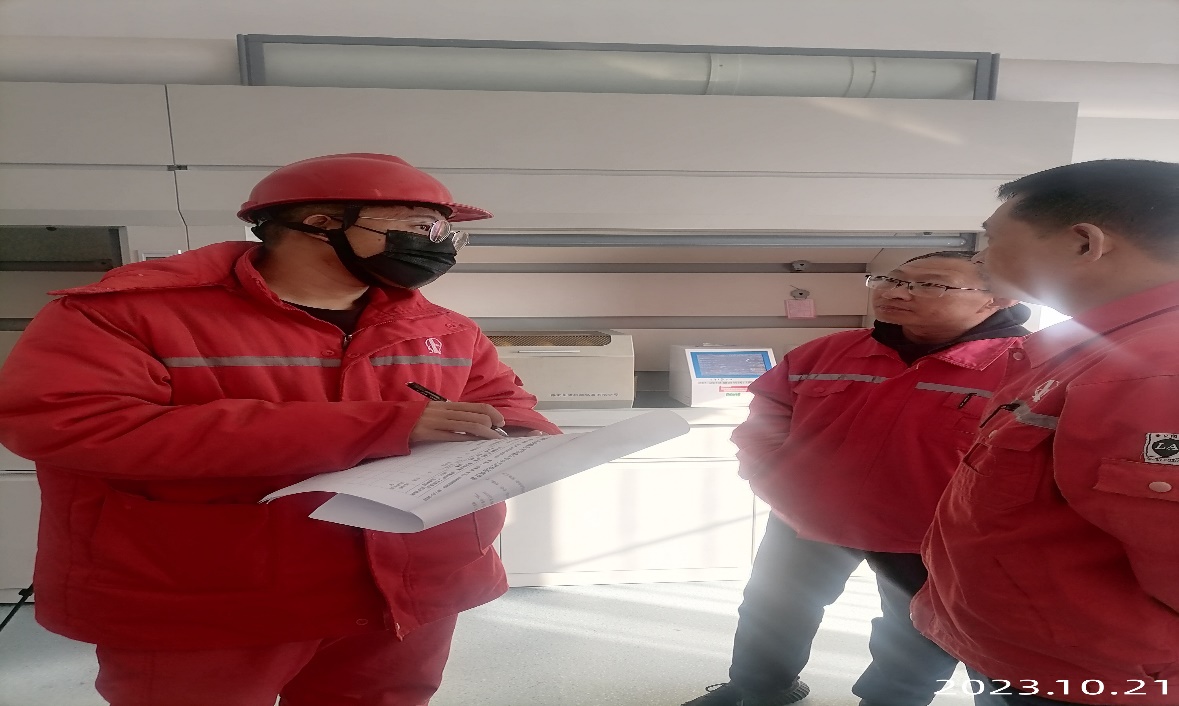 现场采样、现场检测情况采样、检测时间采样、检测人用人单位陪同人现场采样、现场检测情况2023.11.8张继晓、毛明李东进现场采样、现场检测情况图像影像资料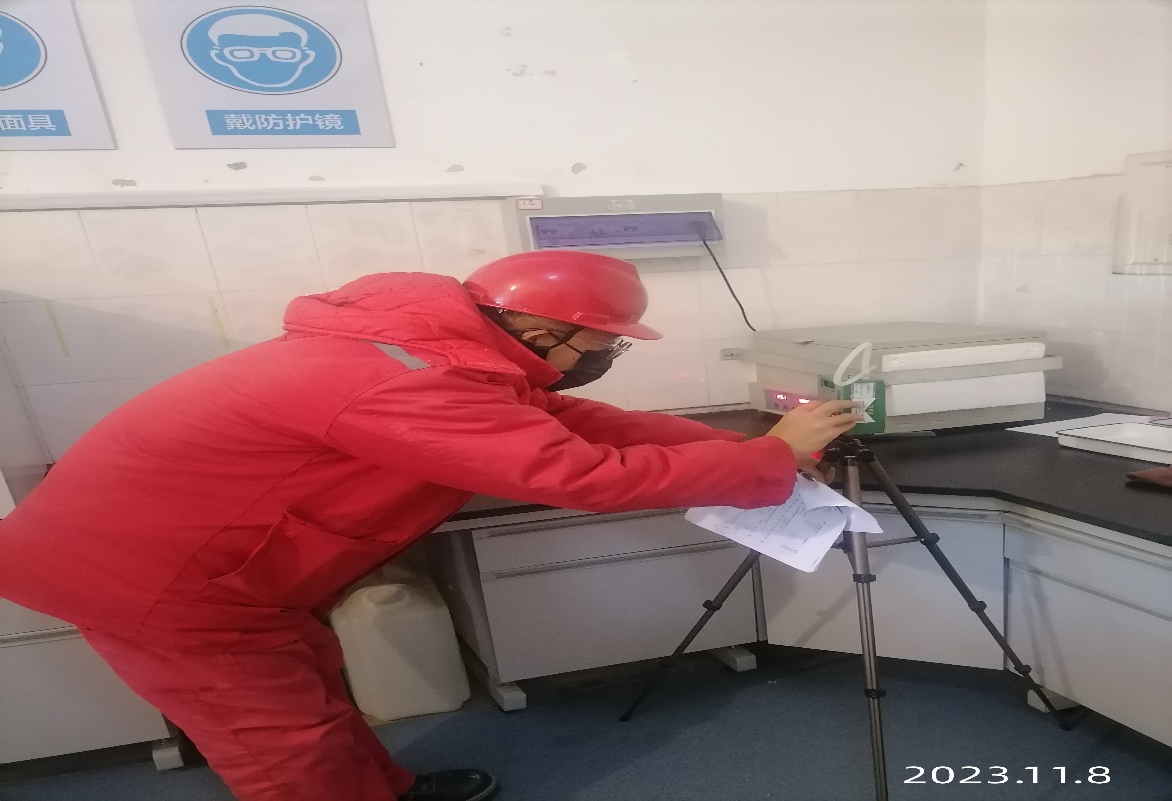 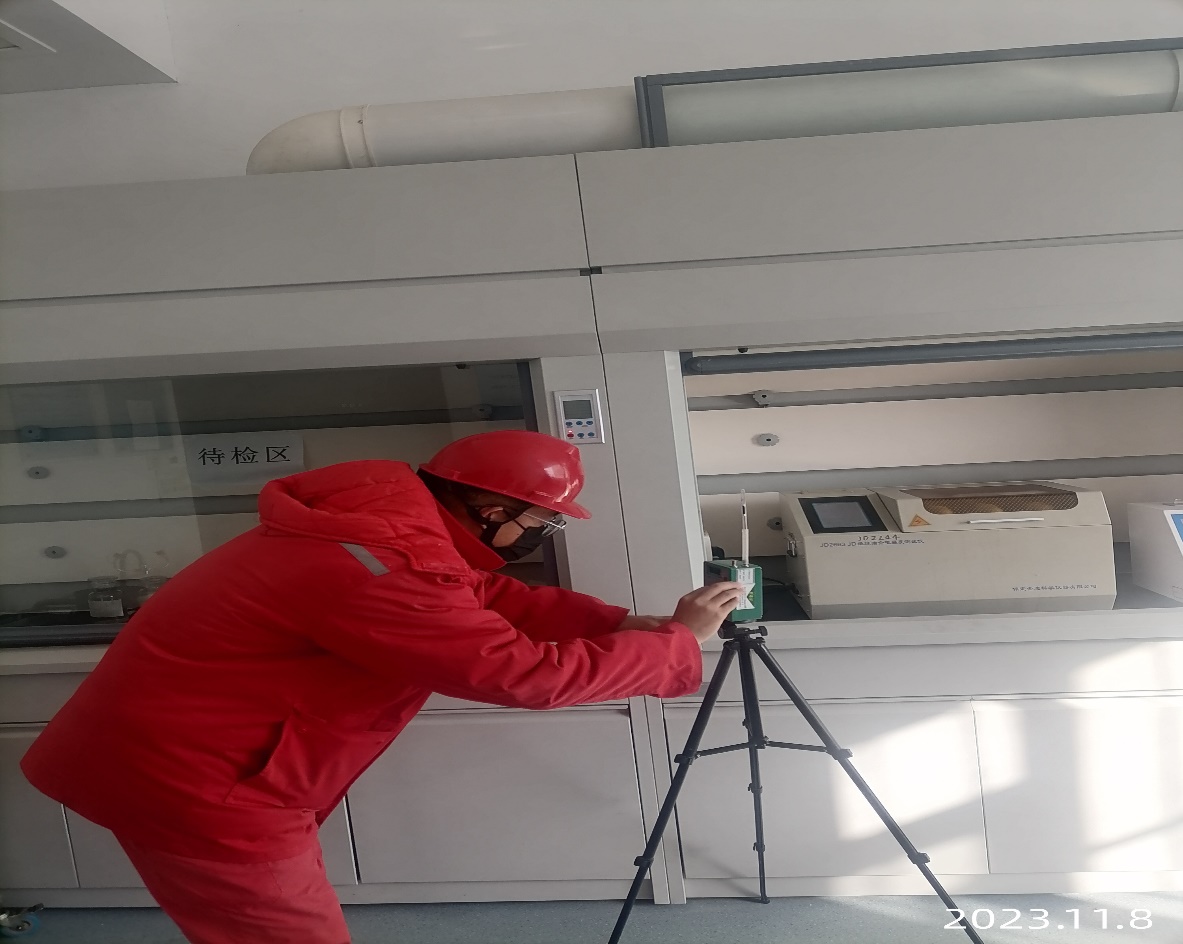 